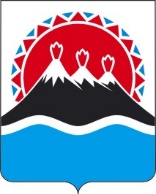 П О С Т А Н О В Л Е Н И ЕПРАВИТЕЛЬСТВАКАМЧАТСКОГО КРАЯг. Петропавловск-КамчатскийПРАВИТЕЛЬСТВО ПОСТАНОВЛЯЕТ:1. Внести изменения в приложение к постановлению Правительства Камчатского края от 18.04.2022 № 186-П «Об утверждении Порядка предоставления из краевого бюджета в 2022-2024 годах субсидии юридическим лицам в целях возмещения затрат на выполнение работ и оказание услуг по приобретению, установке и монтажу газоиспользующего оборудования и(или) строительству газопроводов внутри земельных участков негазифицированных домовладений, расположенных вблизи внутрипоселковых газопроводов, отдельным категориям граждан, проживающих в Камчатском крае» согласно приложению.Приложение к постановлению Правительства Камчатского краяот [Дата регистрации] № [Номер документа]Порядок предоставления из краевого бюджета в 2022-2024 годах субсидии юридическим лицам, в целях возмещения затрат на выполнение работ и оказание услуг по приобретению, установке и монтажу газоиспользующего оборудования и(или) строительству газопроводов внутри земельных участков негазифицированных домовладений, расположенных вблизи внутрипоселковых газопроводов, отдельным категориям граждан, проживающих в Камчатском крае1. Общие положения 1.	Настоящий Порядок регламентирует предоставление из краевого бюджета в 2022-2024 годах субсидии юридическим лицам в целях достижения результатов основного мероприятия 1.31 «Возмещение затрат юридическим лицам, связанных с выполнением работ и оказанием услуг по приобретению, установке и монтажу газоиспользующего оборудования и(или) строительству газопроводов внутри земельных участков негазифицированных домовладений, расположенных вблизи внутрипоселковых газопроводов, отдельным категориям граждан, проживающих в Камчатском крае» подпрограммы 1 «Энергосбережение и повышение энергетической эффективности в Камчатском крае» государственной программы Камчатского края «Энергоэффективность, развитие энергетики и коммунального хозяйства, обеспечение жителей населенных пунктов Камчатского края коммунальными услугами», утвержденной постановлением Правительства Камчатского края от 29.11.2013 № 525-П, в целях возмещения затрат на выполнение работ и оказание услуг по приобретению, установке и монтажу газоиспользующего оборудования и(или) строительству газопроводов внутри земельных участков негазифицированных домовладений, расположенных вблизи внутрипоселковых газопроводов, отдельным категориям граждан, проживающих в Камчатском крае (далее – субсидия), по следующим направлениям расходов:1) приобретение газового оборудования (в том числе узлов учета газа);2) установка и монтаж газового оборудования (в том числе узлов учета газа);3) строительство газопроводов.2.	Министерство жилищно-коммунального хозяйства и энергетики Камчатского края (далее – Министерство) осуществляет функции главного распорядителя бюджетных средств, до которого в соответствии с бюджетным законодательством Российской Федерации как получателя бюджетных средств доведены в установленном порядке лимиты бюджетных обязательств на предоставление субсидии на соответствующий финансовый год и плановый период.Субсидия предоставляется Министерством в пределах лимитов бюджетных обязательств, доведенных в установленном порядке до Министерства.3. Сведения о субсидии размещаются на едином портале бюджетной системы Российской Федерации в информационно-телекоммуникационной сети «Интернет» (далее – единый портал) в разделе «Бюджет» при формировании проекта закона о бюджете (проекта закона о внесении изменений в закон о бюджете).2. Порядок проведения отбора получателей субсидий для предоставления субсидий4.	Субсидия предоставляется путем проведения Министерством отбора получателей субсидии (далее – отбор), который проводится в форме запроса предложений (заявок) участников отбора (далее – заявки).5.	Объявление о проведении отбора (далее – объявление) размещается на едином портале и на странице Министерства официального сайта исполнительных органов Камчатского края в информационно-коммуникационной сети «Интернет» www.kamgov.ru/minzkh в разделе «Текущая деятельность» (далее – официальный сайт Министерства) в срок до 00 часов 00 минут 1 марта текущего финансового года, но не ранее доведения в установленном порядке лимитов бюджетных обязательств на предоставление субсидии на соответствующий финансовый год на цели, указанные в части 1 настоящего Порядка.6. Объявление содержит информацию:1)	о сроке проведения отбора;2)	о дате начала подачи или окончания приема заявок, которая не может быть ранее 10-го календарного дня, следующего за днем размещения объявления о проведении отбора;3) о наименовании, месте нахождения, почтовом адресе, адресе электронной почты Министерства;4)	о результате предоставления субсидии, который должен соответствовать результату, указанному в части 43 настоящего Порядка;5)	об обеспечении проведения отбора на официальном сайте Министерства;6)	о требованиях к участникам отбора в соответствии с частями 7 и 8 настоящего Порядка и перечне документов, предоставляемых участниками отбора для подтверждения их соответствия указанным требованиям в соответствии с частью 9 настоящего Порядка;7)	о порядке подачи заявок участниками отбора и требованиях, предъявляемых к форме и содержанию заявок, подаваемых участниками отбора в соответствии с частями 9 и 10 настоящего Порядка; 8)	о порядке отзыва заявок в соответствии с частью 17 настоящего Порядка;9)	о порядке возврата заявок участников отбора, определяющего в том числе основания для возврата заявок в соответствии с частью 24 настоящего Порядка;10)	о порядке внесения изменений в заявки в соответствии с частью 15 настоящего Порядка;11)	о правилах рассмотрения заявок в соответствии с частью 22 настоящего Порядка;12)	о порядке предоставления участникам отбора разъяснений положений объявления, даты начала и окончания срока такого предоставления в соответствии с частью 14 настоящего Порядка;13)	о сроках подписания победителем отбора соглашения о предоставлении субсидии (далее – соглашение) в соответствии с частью 27 настоящего Порядка;14)	об условиях признания победителя отбора уклонившимся от заключения соглашения в соответствии с частью 28 настоящего Порядка;15)	о дате размещения результатов отбора на едином портале и на официальном сайте Министерства в соответствии с частью 26 настоящего Порядка.7.	К категории получателей субсидии относятся юридические лица, оказывающие услуги и выполняющие работы, указанные в части 1 настоящего Порядка (далее – получатели субсидии).8.	Требования, предъявляемые к участникам отбора:1)	соответствие участника отбора на 1 число месяца, в котором он подал в Министерство заявку, следующим требованиям:а) участник отбора не должен являться иностранным юридическим лицом, в том числе местом регистрации которого является государство или территория, включенные в утверждаемый Министерством финансов Российской Федерации перечень государств и территорий, используемых для промежуточного 6 (офшорного) владения активами в Российской Федерации (далее – офшорные компании), а также российскими юридическими лицами, в уставном (складочном) капитале которых доля прямого или косвенного (через третьих лиц) участия офшорных компаний в совокупности превышает 25 процентов (если иное не предусмотрено законодательством Российской Федерации). При расчете доли участия офшорных компаний в капитале российских юридических лиц не учитывается прямое и (или) косвенное участие офшорных компаний в капитале публичных акционерных обществ (в том числе со статусом международной компании), акции которых обращаются на организованных торгах в Российской Федерации, а также косвенное участие таких офшорных компаний в капитале других российских юридических лиц, реализованное через участие в капитале указанных публичных акционерных обществ;б) участник отбора не получает средства из краевого бюджета на основании иных нормативных правовых актов Камчатского края на цели, указанные в части 1 настоящего Порядка;в) участник отбора не должен находиться в перечне организаций и физических лиц, в отношении которых имеются сведения об их причастности к экстремистской деятельности или терроризму, либо в перечне организаций и физических лиц, в отношении которых имеются сведения об их причастности к распространению оружия массового уничтожения.2)	отсутствие у получателя субсидии неисполненной обязанности по представлению отчета, предусмотренного частью 46 настоящего Порядка, за предыдущий финансовый год;3) участник должен является специализированной организацией, владеющей на праве собственности или ином законном основании газораспределительными сетями и осуществляющий регулируемый вид деятельности по оказанию услуг по транспортировке газа по газораспределительным сетям и по подключению (технологическому присоединению) газоиспользующего оборудования к газораспределительным сетям, обеспечивающий подачу газа потребителям, а также эксплуатацию и развитие газораспределительной системы, осуществляющий продажу (поставку) и установку газоиспользующего оборудования отдельным категориям граждан и проведение работ внутри границ их земельных участков (далее – газораспределительная организация), в рамках догазификации в соответствии с Договором о подключении заключенным в соответствии с пунктом 12 Правил подключения (технологического присоединения) газоиспользующего оборудования и объектов капитального строительства к сетям газораспределения, утвержденных постановлением Правительства Российской Федерации от 13 сентября 2021 №  1547 (далее – Договор). 9. Заявка оформляется по форме, утвержденной Министерством, и должна содержать:1) сведения и документы об участнике отбора, подавшем заявку:а) полное наименование, сведения об организационно-правовой форме, о месте нахождения, об адресе места нахождения, адресе электронной почты, идентификационный номер налогоплательщика (при наличии) учредителей, членов коллегиального исполнительного органа, лица, исполняющего функции единоличного исполнительного органа участника отбора;б) документ, подтверждающий полномочия лица на осуществление действий от имени участника отбора (в случае, если заявление подписано лицом, не имеющим права действовать без доверенности от имени участника отбора);в) согласие на размещение информации на едином портале и официальном сайте Министерства об участнике отбора, о подаваемой участником отбора заявке, о размере предоставляемой участнику отбора субсидии по результатам отбора, иной информации об участнике отбора, связанной с соответствующим отбором;2)	справку, подписанную руководителем участника отбора, подтверждающую, что участник отбора соответствует требованиям, установленным пунктом 1 части 8 настоящего Порядка.10. Документы, представленные участником отбора, подлежат регистрации в день поступления в Министерство.11. Министерство при проведении отбора не вправе требовать от участника отбора иных сведений и документов, кроме сведений и документов, предусмотренных частью 9 настоящего Порядка.12.	Министерство в течение 3 рабочих дней со дня получения документов, указанных в части 9 настоящего Порядка, запрашивает в отношении участника отбора:1)	сведения из Единого государственного реестра юридических лиц. Участники отбора вправе представить в Министерство выписку из Единого государственного реестра юридических лиц самостоятельно;2)	информацию о соответствии участника отбора требованиям подпункта «б» пункта 1 части 8 настоящего Порядка в исполнительных органах государственной власти Камчатского края;3) сведения из перечня организаций и физических лиц, в отношении которых имеются сведения об их причастности к экстремистской деятельности или терроризму.13. В рамках отбора участник отбора вправе подать только одну заявку. 14. Не позднее чем за 5 рабочих дня до даты окончания срока подачи заявок любое заинтересованное лицо вправе направить в Министерство запрос о разъяснении положений объявления (далее – запрос) посредством электронной связи, почтового отправления, нарочно или иным способом.Министерство в течение 2 рабочих дней со дня поступления запроса обязано направить разъяснения положений объявления посредством электронной связи, почтовым отправлением, нарочным или иным способом, обеспечивающим получение разъяснений. Разъяснение положений объявления не должно изменять их суть.Запросы, поступившие позднее чем за 3 рабочих дня до даты окончания срока подачи заявок, не подлежат рассмотрению Министерством, о чем Министерство уведомляет лицо, направившее запрос.15. Участник отбора, подавший заявку, вправе изменить или отозвать заявку с соблюдением требований, установленных настоящим Порядком.16. Внесение изменений в заявку осуществляется путем направления необходимых сведений в Министерство.17. Заявка может быть отозвана в срок не позднее 2 рабочих дней до окончания срока приема заявок. Отзыв заявки осуществляется путем направления в Министерство уведомления об отзыве заявки любым доступным способом, которое подлежит регистрации в день его поступления в Министерство. Министерство в течение 10 рабочих дней с даты регистрации уведомления об отзыве заявки возвращает участнику отбора посредством почтового отправления или нарочно документы, поступившие для участия в отборе.18. В случае, если дата окончания приема заявок выпадает на выходной, нерабочий праздничный день или нерабочий день, то срок окончания приема заявок переносится на ближайший следующий за ним рабочий день.19. В случае, если в пределах срока подачи заявок подана единственная заявка на участие в отборе или не подано ни одной такой заявки, отбор признается несостоявшимся.20. В случае если отбор признан несостоявшимся на основании отсутствия заявок, а также в случае, предусмотренном частью 28 настоящего Порядка, Министерство вправе объявить процедуру отбора повторно.21. В случае если отбор признан несостоявшимся в связи с подачей единственной заявки и участник отбора, подавший такую заявку, соответствует требованиям, установленным частями 7 и 8 настоящего Порядка, то он признается победителем отбора.22. Министерство в срок до 00 часов 00 минут 10-го рабочего дня со дня завершения отбора рассматривает заявки, проверяет на полноту и достоверность содержащиеся в них сведения, проверяет участников отбора на соответствие требованиям, установленным частями 7 и 8 настоящего Порядка, и завершает процедуру отбора одним из следующих действий:1)	выявляет победителя отбора. В течение 10 рабочих дней со дня принятия такого решения направляет победителю отбора проект соглашения в 2 экземплярах для подписания посредством почтового отправления или на адрес электронной почты, или иным способом, обеспечивающим подтверждение получения указанного проекта победителем отбора;2)	признает отбор несостоявшимся по основаниям, указанным в части 19 настоящего Порядка;3)	направляет участнику отбора, признанному победителем отбора в соответствии с частью 21 настоящего Порядка, проект соглашения в
2 экземплярах для подписания в порядке, предусмотренном пунктом 1 настоящей части;4)	отклоняет заявку участника отбора по основаниям, указанным в части 23 настоящего Порядка.23.	Основаниями отклонения заявки являются:1)	несоответствие участника отбора требованиям, установленным частями 7 и 8 настоящего Порядка;2)	несоответствие представленных участником отбора документов требованиям, установленным частью 9 настоящего Порядка;3)	непредставление или представление не в полном объеме участником отбора документов, указанных в части 9 настоящего Порядка;4)	наличие в представленных участником отбора документах недостоверных сведений, в том числе информации о месте нахождения и адресе участника отбора;5)	подача участником отбора заявки после даты и (или) времени, определенных для подачи заявок.24.	В случае отклонения заявки Министерство в течение 5 рабочих дней со дня принятия решения об отклонении заявки направляет посредством почтового отправления или на адрес электронной почты, или иным способом, обеспечивающим подтверждение получения, участнику отбора уведомление об отклонении заявки с указанием оснований принятия такого решения в соответствии с частью 23 настоящего Порядка.25. Победителем отбора признается участник отбора, чья заявка соответствует требованиям, установленным частью 9 настоящего Порядка, а участник отбора при этом соответствует требованиям, установленным частями 
7 и 8 настоящего Порядка.26. Министерство в срок не позднее 14-го календарного дня, следующего за днем определения победителя отбора размещает на едином портале и на официальном сайте Министерства информацию о результатах отбора, включающую: 1) дату, время и место проведения рассмотрения заявки; 2) информацию об участнике отбора, заявка которого была рассмотрена; 3) информацию об участнике отбора, заявка которого была отклонена, с указанием причин ее отклонения, в том числе положений объявления, которым не соответствует такая заявка; 4) информацию о победителе отбора и о размере предоставляемой ему субсидии.27. Победитель отбора, которому направлен для подписания проект соглашения, в течение 5 рабочих дней со дня получения проекта соглашения подписывает его в 2 экземплярах и направляет их для подписания в Министерство.28. В случае нарушения победителем отбора порядка подписания соглашения, установленного частью 27 настоящего Порядка, или в случае наличия недостоверных сведений в проекте соглашения победитель отбора признается уклонившимся от заключения соглашения.29. Министерство в течение 5 рабочих дней со дня получения 2 экземпляров проекта соглашения подписывает их со своей стороны. Один экземпляр соглашения направляется Министерством в течение 5 рабочих дней со дня подписания почтовым отправлением с уведомлением на почтовый адрес победителя отбора или передается победителю отбора нарочно.3. Условия и порядок предоставления субсидий30.	Субсидия предоставляется на основании соглашения.31.	Соглашение, дополнительное соглашение к нему, в том числе дополнительное соглашение о расторжении соглашения (при необходимости), заключаются в соответствии с типовой формой, утвержденной Министерством финансов Камчатского края.32. Обязательными условиями предоставления субсидии, включаемыми в соглашение, являются:1) согласование новых условий соглашения или заключение дополнительного соглашения о расторжении соглашения при недостижении согласия по новым условиям в случае уменьшения Министерству ранее доведенных лимитов бюджетных обязательств, приводящего к невозможности предоставления субсидии в размере, определенном в соглашении;2) согласие получателя субсидии на осуществление в отношении него проверки Министерством в части соблюдения порядка и условий предоставления субсидии, в том числе в части достижения результатов предоставления субсидии, а также проверки органами государственного финансового контроля в соответствии со статьями 268¹ и 269² Бюджетного кодекса Российской Федерации.33. Условиями предоставления субсидии являются:1) соответствие получателя субсидии категории, установленной частью 7 настоящего Порядка;2) соответствие получателя субсидии на 1 число месяца, в котором он подал в Министерство заявку на предоставление субсидии, требованиям, установленным пунктом 1 части 8 настоящего Порядка;3) оказание получателем субсидии услуг, выполнение работ, указанных в части 1 настоящего Порядка, отельным категориям граждан, являющимся собственникам домовладений, заключившими с газораспределительной организацией Договор:а) пенсионеры старше 55 лет;б) многодетные семьи, имеющие трех и более детей, признанные в установленном порядке многодетными в соответствии с порогом многодетности, установленным органами исполнительной власти Камчатского края;в) инвалиды, в том числе семьи с детьми-инвалидами;г) граждане, являющиеся участниками Великой Отечественной войны, инвалидами боевых действий, ветеранами боевых действий, члены семей погибших (умерших) инвалидов Великой Отечественной войны и инвалидов боевых действий, участников Великой Отечественной войны, ветеранов боевых действий, статус которых подтвержден в соответствии с Федеральным законом от 12.01.1995 г. № 5-ФЗ «О ветеранах» и иными нормативными актами Российской Федерации;д) малоимущие граждане, в том числе малоимущие семьи с детьми – семьи или одиноко проживающие граждане, среднедушевой доход которых ниже величины прожиточного минимума, установленного в Камчатском крае, в соответствии с Федеральным законом от 24.10.1997 № 134-ФЗ «О прожиточном минимуме в Российской Федерации» и иными нормативными актами Российской Федерации, Камчатского края;е) труженики тыла статус которых подтвержден в соответствии с Федеральным законом от 12.01.1995 г. № 5-ФЗ «О ветеранах»;ж) граждане, подвергшиеся воздействию радиации вследствие катастрофы на Чернобыльской АЭС;4) софинансирование собственником домовладения оставшейся части по Договору, но не менее 10 процентов выполнения работ и оказания услуг, указанных в части 1 настоящего Порядка. Данное условие должно быть прописано в соглашении между собственником домовладения, являющимся гражданином, указанным в подпунктах «а»-«ж» пункта настоящей части (далее – заказчик), и получателем субсидии;5) земельный участок, на котором расположено домовладение заказчика, ранее не был газифицирован. 34. Для получения субсидии получатель субсидии ежемесячно, не позднее 3-го числа месяца, следующего за отчетным месяцем, направляет в Министерство:1)	заявку о предоставлении субсидии по форме, установленной Министерством, подписанную руководителем;2) заверенный надлежащим образом Договор на выполнение работ и оказание услуг, указанных в части 1 настоящего Порядка, заключенный с заказчиком;3) акт о подключении (технологическом присоединении), содержащий информацию о разграничении имущественной принадлежности и эксплуатационной ответственности сторон;4) схему газопроводов с указанием границы разграничения имущественной принадлежности и эксплуатационной ответственности;5) схему расположения земельного участка;6) акты о приемке выполненных работ (унифицированной формы № КС-2 и № КС-3) по Договору;8) акт о готовности сетей газопотребления и газоиспользующего оборудования объекта капитального строительства к подключению (технологическому присоединению);9) акт первичного ввода узла учета газа в эксплуатацию;10) копии документов, подтверждающих соответствие заказчика одной из категорий граждан, указанных в подпунктах «а»-«ж» пункта 3 части 33 настоящего Порядка, в том числе:а) копия пенсионного удостоверения либо справка (сведения) о назначенной пенсии для граждан, указанных в подпункте «а» пункта 3 части 33 настоящего Порядка;б) удостоверение многодетной семьи для граждан, указанных в подпункте «б» пункта 3 части 33 настоящего Порядка;в) справка, подтверждающая факт установления инвалидности, выданная федеральным государственным учреждением медико-социальной экспертизы, для граждан, указанных в подпункте «в» пункта 3 части 33 настоящего Порядка.г) копия удостоверения, подтверждающего присвоение одной из льготных категорий, указанных в подпункте «г», «е», «ж» пункта 3 части 33 настоящего Порядка;д) справка о доходах за 3 месяца предшествующие подаче заявления.35. Документы, представленные получателем субсидий, подлежат регистрации в день поступления в Министерство.36. Министерство в течение 2 рабочих дней со дня получения документов, указанных в части 34 настоящего Порядка, запрашивает в отношении получателя субсидии:1) сведения из Единого государственного реестра юридических лиц;2) информацию о соответствии получателя субсидии требованиям подпункта «б» пункта 1 части 8 настоящего Порядка в исполнительных органах государственной власти Камчатского края.37. Получатель субсидий вправе представить в Министерство выписку из Единого государственного реестра юридических лиц самостоятельно.38. Министерство в течение 10 рабочих дней со дня поступления указанных в части 34 настоящего Порядка документов рассматривает их, проверяет на полноту и достоверность содержащихся в них сведений, проверяет получателя субсидии на соответствие условиям, указанным в части 33 настоящего Порядка, и принимает решение о предоставлении субсидии получателю субсидии или об отказе в предоставлении субсидии.39. Основаниями для отказа в предоставлении субсидии являются:1)	несоответствие получателя субсидии условиям, установленным частью 33 настоящего Порядка;2)	несоответствие представленных получателем субсидии документов требованиям, установленным частью 34 настоящего Порядка;3)	непредставление или представление не в полном объеме получателем субсидии документов, указанных в части 34 настоящего Порядка;4)	наличие в представленных получателем субсидии документах недостоверных сведений;5)	представление получателем субсидии документов после даты, установленной частью 34 настоящего Порядка.40. В случае принятия решения об отказе в предоставлении субсидии Министерство в течение 10 рабочих дней со дня получения документов, указанных в части 34 настоящего Порядка, направляет получателю субсидии уведомление о принятом решении с обоснованием причин отказа посредством электронной связи, почтовым отправлением, нарочным или иным способом, обеспечивающим получение уведомления.41. Размер субсидии, предоставляемой получателям субсидии на цели, указанные в части 1 настоящего Порядка, определяется по формуле:Si =∑(Сij – Хij), где:Sij – размер субсидии i-того получателя субсидии на цели, указанные в части 1 настоящего Порядка (рублей) на j-тый земельный участок;Сij – сумма затрат, подлежащая возмещению i-тому получателю субсидии на цели, указанные в части 1 настоящего Порядка, на j-тый земельный участок, определяемый по формуле:Рi – сумма расходов по Договору на цели, указанные в части 1 настоящего Порядка, i-того получателя субсидии на j-тый земельный участок, определяемый по формуле:Хi – сумма субсидии для отдельной категории граждан указанных в подпунктах «б»-«д» пункта 3 части 33 настоящего Порядка, полученной ими в соответствии с Порядком разработанным во исполнение постановления Правительства Российской Федерации от 06.02.2023 № 168. 42. В случаи принятия решения о предоставлении субсидии Министерство в соответствии с соглашением перечисляет средства субсидии на расчетный счет получателя субсидии, открытый в кредитной организации, реквизиты которого указаны в соглашении, не позднее 10-го рабочего дня, следующего за днем принятия решения о предоставлении субсидии.43. Результатом предоставления субсидии является количество земельных участков, подключенных (технологически присоединенных) к сетям газоснабжения, в рамках соглашения на 1 декабря текущего финансового года.44. Значения результата предоставления субсидий устанавливаются соглашением.4. Требования к отчетности получателей субсидии45. Получатель субсидии ежеквартально не позднее 5-го числа квартала, следующего за кварталом предоставления субсидии, представляет в Министерство отчет о достижении результата предоставления субсидии по форме, установленной соглашением о предоставлении субсидии.46. Министерство как получатель бюджетных средств вправе устанавливать в соглашении сроки и формы предоставления получателем субсидии дополнительной отчетности.5. Осуществление контроля за соблюдениемусловий и порядка предоставления субсидии и ответственность за их нарушение47. Министерство осуществляет в отношении получателя субсидии проверку соблюдения им порядка и условий предоставления субсидии, в том числе в части достижения результатов ее предоставления. Органы государственного финансового контроля осуществляют проверку в соответствии со статьями 268¹ и 269² Бюджетного кодекса Российской Федерации.48. В случае выявления нарушения условий и порядка предоставления субсидии, а также недостижения значения результата, установленного соглашением, в том числе по фактам проверок, проведенных Министерством и (или) органами государственного финансового контроля в соответствии с частью 43 настоящего Порядка, получатель субсидии обязан возвратить денежные средства в краевой бюджет в следующем порядке и сроки: 1) в случае выявления нарушения органами государственного финансового контроля – на основании представления и (или) предписания органа государственного финансового контроля в сроки, указанные в представлении и (или) предписании; 2) в случае выявления нарушения Министерством – в течение 20 рабочих дней со дня получения требования Министерства.49. Письменное требование о возврате субсидии направляется Министерством в течение 5 рабочих дней со дня выявления нарушений, указанных в части 48 настоящего Порядка посредством почтового отправления, или на адрес электронной почты, или иным способом, обеспечивающим подтверждение получения указанного требования получателем субсидии. 50. Получатели субсидии обязаны возвратить средства субсидии в следующих размерах:1) в случае нарушения целей предоставления субсидии – в размере нецелевого использования средств субсидии;2) в случае нарушения условий и порядка предоставления субсидии – в полном объеме;3) в случае недостижения значения результата предоставления субсидии – в размере, рассчитанном по формуле:Wi = Si – ∑(Сi × Kr i), где:Wi – размер субсидии, подлежащий возврату в краевой бюджет i-тым получателем субсидии;Si – размер субсидии, предоставленной i-тому получателю субсидии на цели, указанные в части 1 настоящего Порядка (рублей);Сi – сумма затрат, возмещенная i-тому получателю субсидии, на подключение j-того земельного участка (рублей);Kr i – коэффициент результативности предоставления субсидии i-тому получателю субсидии на один земельный участок, определяемый по формуле: Kr i =  , где:Yi – достигнутое i-тым получателем субсидии значение результата предоставления субсидии;Zi – значение результата предоставления субсидии, установленное i-тому получателю субсидии при предоставлении субсидии.51. При невозврате средств субсидии в сроки, установленные частью 48 настоящего Порядка, Министерство принимает необходимые меры по взысканию подлежащей возврату в краевой бюджет субсидии в судебном порядке в срок не позднее 30 рабочих дней со дня, когда Министерству стало известно о неисполнении получателем субсидии требования о возврате субсидии.[Дата регистрации]№[Номер документа]О внесении изменений в приложение к постановлению Правительства Камчатского края от 18.04.2022 № 186-П «Об утверждении Порядка предоставления из краевого бюджета в 2022-2024 годах субсидии юридическим лицам в целях возмещения затрат на выполнение работ и оказание услуг по приобретению, установке и монтажу газоиспользующего оборудования и(или) строительству газопроводов внутри земельных участков негазифицированных домовладений, расположенных вблизи внутрипоселковых газопроводов, отдельным категориям граждан, проживающих в Камчатском крае» Председатель Правительства Камчатского края[горизонтальный штамп подписи 1]Е.А. Чекин{Сi =Рi × 90%Сi ≤ 270 000,00 рублей, где: